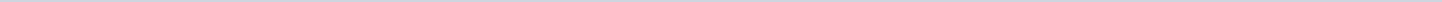 Index (16 onderwerpen)1 Aangenomen Motie CDA JessLokaal PvdA Seniorenpartij Stichting toeristisch investeringsfonds Schagen_D raad 11 juli 2023.pdf2 Aangenomen Motie PvdA CDA JessLokaal Seniorenpartij GroenLinks kunstbeleid raad 11 juli 2023.pdf3 Aangenomen Motie Pvda CDA Seniorenpartij USP Ooms raad 27 juni 2023.pdf4 Aangenomen Motie CDA PvdA huurtarieven sporthal Harenkarspel raad 27 juni 2023.pdf5 Aangenomen amendement Jesslokaal Seniorenpartij PvdA Actualisatie Beleid Zonneparken raad 11 juli 2023.pdf6 Aangenomen Amendement VVD  JessLokaal GroenLinks  Algemeen plaatselijke verordening raad 27 juni 2023.pdf7 Aangenomen Amendement JessLokaal VVD GroenLinks Vaststellen APV Schagen raad 27 juni 2023.pdf8 Ingetrokken Amendement GroenLinks Toeristenbelasting raad 11 juli 2023 .pdf9 Ingetrokken Amendement D66 Kadernota 2024 Multitreffer raad 11 juli 2023.pdf10 Aanhouden Amendement GroenLinks Kadernota budget voorlichting LINK raad 11 juli 2023.pdf11 Ingetrokken Motie D66 Seniorenpartij schuldhulpverlening raad 27 juni 2023.pdf12 Verworpen Amendement Wens4U Bomenbeleid raad 11 juli 2023.pdf13 Verworpen Amendement GroenLinks SP kadernota inkomensnorm naar 130 procent raad 11 juli 2023.pdf14 Verworpen Amendement JessLokaal Seniorenpartij PvdA verblijfsbelasting 2024 raad 11 juli 2023.pdf15 Verworpen Amendement D66 Kadernota 2024 Economische agenda raad 11 juli 2023.pdf16 Verworpen Motie GL PvdA CDA grondprijs Dijkzicht raad 27 juni 2023.pdfAangenomen Motie CDA JessLokaal PvdA Seniorenpartij Stichting toeristisch investeringsfonds Schagen_D raad 11 juli 2023.pdfAanvullende informatieMetadataDocumenten (2)Aangenomen Motie PvdA CDA JessLokaal Seniorenpartij GroenLinks kunstbeleid raad 11 juli 2023.pdfMetadataDocumenten (2)Aangenomen Motie Pvda CDA Seniorenpartij USP Ooms raad 27 juni 2023.pdfMetadataDocumenten (2)Aangenomen Motie CDA PvdA huurtarieven sporthal Harenkarspel raad 27 juni 2023.pdfMetadataDocumenten (1)Aangenomen amendement Jesslokaal Seniorenpartij PvdA Actualisatie Beleid Zonneparken raad 11 juli 2023.pdfMetadataDocumenten (1)Aangenomen Amendement VVD  JessLokaal GroenLinks  Algemeen plaatselijke verordening raad 27 juni 2023.pdfMetadataDocumenten (1)Aangenomen Amendement JessLokaal VVD GroenLinks Vaststellen APV Schagen raad 27 juni 2023.pdfMetadataDocumenten (1)Ingetrokken Amendement GroenLinks Toeristenbelasting raad 11 juli 2023 .pdfMetadataDocumenten (1)Ingetrokken Amendement D66 Kadernota 2024 Multitreffer raad 11 juli 2023.pdfMetadataDocumenten (1)Aanhouden Amendement GroenLinks Kadernota budget voorlichting LINK raad 11 juli 2023.pdfMetadataDocumenten (1)Ingetrokken Motie D66 Seniorenpartij schuldhulpverlening raad 27 juni 2023.pdfMetadataDocumenten (1)Verworpen Amendement Wens4U Bomenbeleid raad 11 juli 2023.pdfMetadataDocumenten (1)Verworpen Amendement GroenLinks SP kadernota inkomensnorm naar 130 procent raad 11 juli 2023.pdfMetadataDocumenten (1)Verworpen Amendement JessLokaal Seniorenpartij PvdA verblijfsbelasting 2024 raad 11 juli 2023.pdfMetadataDocumenten (1)Verworpen Amendement D66 Kadernota 2024 Economische agenda raad 11 juli 2023.pdfMetadataDocumenten (1)Verworpen Motie GL PvdA CDA grondprijs Dijkzicht raad 27 juni 2023.pdfMetadataDocumenten (1)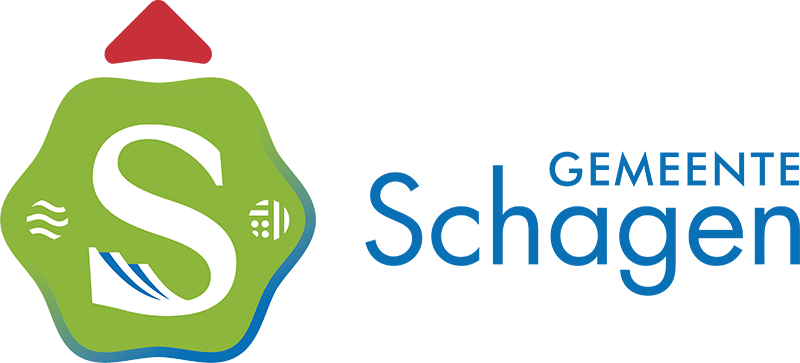 Gemeente SchagenAangemaakt op:Gemeente Schagen28-03-2024 13:42Moties en amendementenPeriode: 2023Datum afgedaan25-01-2024Laatst gewijzigd25-01-2024 15:38ZichtbaarheidOpenbaarStatusAangenomen - openstaand#Naam van documentPub. datumInfo1.Aangenomen Motie CDA JessLokaal PvdA Seniorenpartij Stichting toeristisch investeringsfonds Schagen_D raad 11 juli 202317-07-2023PDF,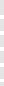 2,14 MB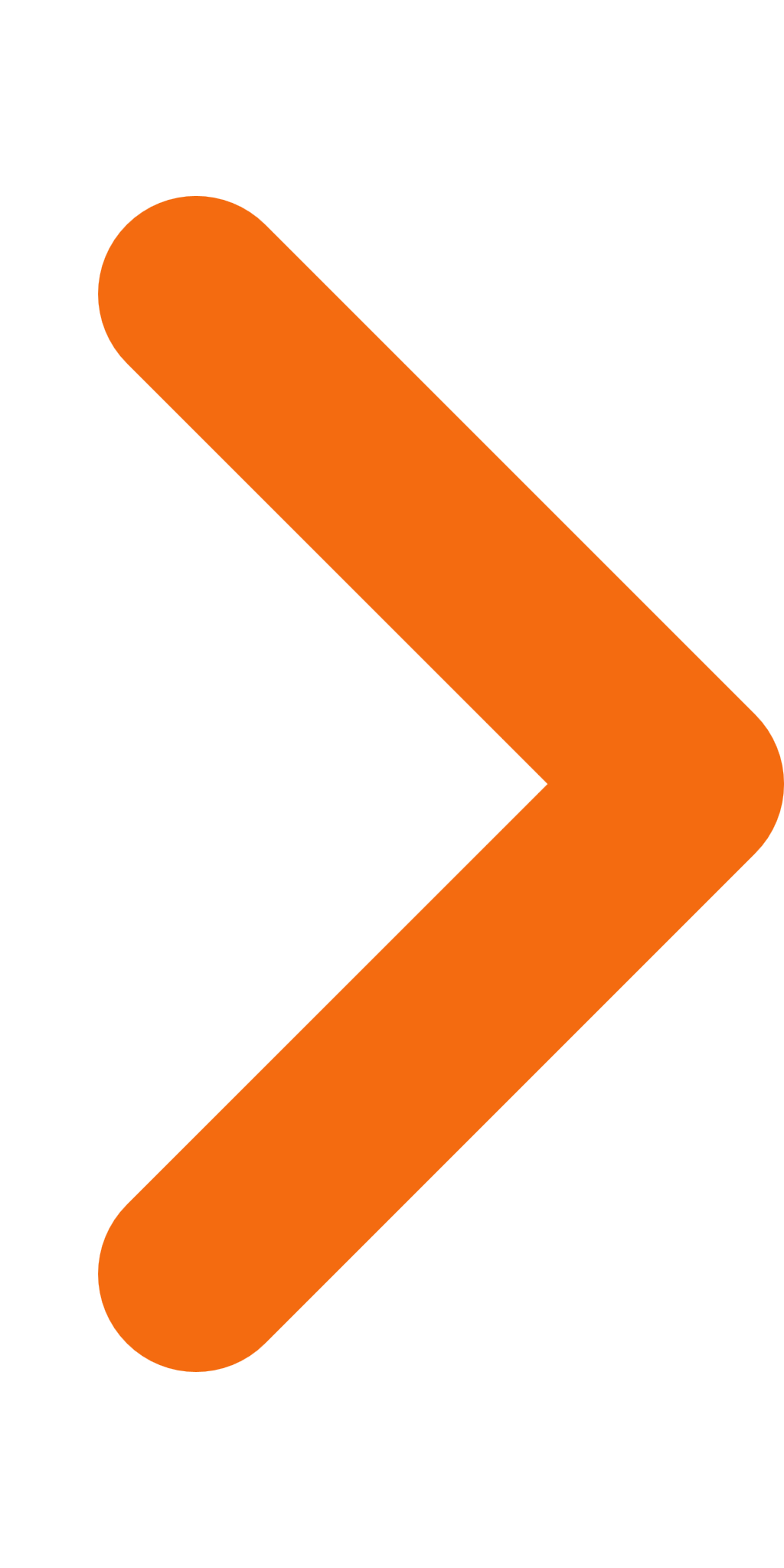 2.20240125 beantwoording motie STIS aan de raad25-01-2024PDF,100,94 KBLaatst gewijzigd21-09-2023 21:07ZichtbaarheidOpenbaarStatusAangenomen - openstaand#Naam van documentPub. datumInfo1.Aangenomen Motie PvdA CDA JessLokaal Seniorenpartij GroenLinks kunstbeleid raad 11 juli 202317-07-2023PDF,5,41 MB2.23.100462 Stand van zaken uitvoering motie kunstbeleid21-09-2023PDF,58,77 KBLaatst gewijzigd25-07-2023 16:53ZichtbaarheidOpenbaarStatusAangenomen - openstaand#Naam van documentPub. datumInfo1.Aangenomen Motie Pvda CDA Seniorenpartij USP Ooms raad 27 juni 202317-07-2023PDF,2,26 MB2.2023 07 25 Brief Raad inzake motie USP Ooms Sint Maarten25-07-2023PDF,78,36 KBLaatst gewijzigd17-07-2023 08:27ZichtbaarheidOpenbaarStatusAangenomen - openstaand#Naam van documentPub. datumInfo1.Aangenomen Motie CDA PvdA huurtarieven sporthal Harenkarspel raad 27 juni 202317-07-2023PDF,6,81 MBLaatst gewijzigd17-07-2023 09:04ZichtbaarheidOpenbaarStatusAangenomen - afgehandeld#Naam van documentPub. datumInfo1.Aangenomen amendement Jesslokaal Seniorenpartij PvdA Actualisatie Beleid Zonneparken raad 11 juli 202317-07-2023PDF,3,19 MBLaatst gewijzigd17-07-2023 08:26ZichtbaarheidOpenbaarStatusAangenomen - afgehandeld#Naam van documentPub. datumInfo1.Aangenomen Amendement VVD JessLokaal GroenLinks Algemeen plaatselijke verordening raad 27 juni 202317-07-2023PDF,1,63 MBLaatst gewijzigd17-07-2023 08:25ZichtbaarheidOpenbaarStatusAangenomen - afgehandeld#Naam van documentPub. datumInfo1.Aangenomen Amendement JessLokaal VVD GroenLinks Vaststellen APV Schagen raad 27 juni 202317-07-2023PDF,2,56 MBLaatst gewijzigd17-07-2023 09:08ZichtbaarheidOpenbaarStatusIngetrokken#Naam van documentPub. datumInfo1.Ingetrokken Amendement GroenLinks Toeristenbelasting raad 11 juli 202317-07-2023PDF,1,98 MBLaatst gewijzigd17-07-2023 09:07ZichtbaarheidOpenbaarStatusIngetrokken#Naam van documentPub. datumInfo1.Ingetrokken Amendement D66 Kadernota 2024 Multitreffer raad 11 juli 202317-07-2023PDF,4,69 MBLaatst gewijzigd17-07-2023 09:06ZichtbaarheidOpenbaarStatusIngetrokken#Naam van documentPub. datumInfo1.Aanhouden Amendement GroenLinks Kadernota budget voorlichting LINK raad 11 juli 202317-07-2023PDF,2,01 MBLaatst gewijzigd17-07-2023 08:29ZichtbaarheidOpenbaarStatusIngetrokken#Naam van documentPub. datumInfo1.Ingetrokken Motie D66 Seniorenpartij schuldhulpverlening raad 27 juni 202317-07-2023PDF,2,55 MBLaatst gewijzigd17-07-2023 09:10ZichtbaarheidOpenbaarStatusVerworpen#Naam van documentPub. datumInfo1.Verworpen Amendement Wens4U Bomenbeleid raad 11 juli 202317-07-2023PDF,3,63 MBLaatst gewijzigd17-07-2023 09:10ZichtbaarheidOpenbaarStatusVerworpen#Naam van documentPub. datumInfo1.Verworpen Amendement GroenLinks SP kadernota inkomensnorm naar 130 procent raad 11 juli 202317-07-2023PDF,1,66 MBLaatst gewijzigd17-07-2023 09:09ZichtbaarheidOpenbaarStatusVerworpen#Naam van documentPub. datumInfo1.Verworpen Amendement JessLokaal Seniorenpartij PvdA verblijfsbelasting 2024 raad 11 juli 202317-07-2023PDF,3,64 MBLaatst gewijzigd17-07-2023 09:08ZichtbaarheidOpenbaarStatusVerworpen#Naam van documentPub. datumInfo1.Verworpen Amendement D66 Kadernota 2024 Economische agenda raad 11 juli 202317-07-2023PDF,2,13 MBLaatst gewijzigd17-07-2023 08:29ZichtbaarheidOpenbaarStatusVerworpen#Naam van documentPub. datumInfo1.Verworpen Motie GL PvdA CDA grondprijs Dijkzicht raad 27 juni 202317-07-2023PDF,2,42 MB